La gloire de la Grèce**Référence : Civilisations anciennes pages 53-55 et Histoire en action pages 110 et 111Station 1 : La mythologie grecqueRecopier le diagramme ci-dessous et insérer les énoncés de la banque de mots aux bons endroits. 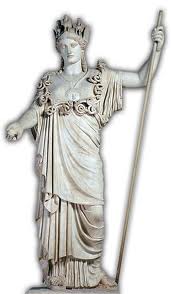 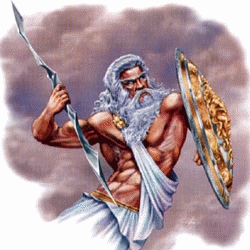 La gloire de la GrèceRéférence : World History p. 132-133Station 2 : Les jeux olympiques Réécrire les événements ci-dessous en ordre chronologique dans tes notes. Les jeux olympiques sont interdits par l’empereur romain, Théodosiens (393)Pendant cette journée, il y a des événements intenses comme des courses à pied, la lutte et la boxe. C’est la première journée de compétition. Il y a des compétitions de javelot et le tiré du disque. La première année que se déroulent les jeux olympiques (776 av. J.-C.)La fermeture des jeux. Il y a un festin et par la suite on se dirige chez soi. Il y a un défilé vers l’autel de Zeus. On fait des prières et des sacrifices afin de rendre hommage aux dieux pendant la cérémonie d’ouverture. D’après le déroulement des jeux, quelles sont les valeurs que l’on peut constater chez les Grecs? La gloire de la Grèce*Référence : http://mael.monnier.free.fr/bac_francais/antigone/mytheoedipe.htmStation 3 : Analyse d’un mythe Faire la lecture du texte ci-dessous. Le mythe d'ŒdipeŒdipe, dans la mythologie grecque, roi de Thèbes, fils de Laïos et de Jocaste, roi et reine de Thèbes. La reine Jocaste attend un enfant. Son mari, Laïos, roi de Thèbes, s'enquiert auprès des dieux, comme il est naturel, de ce qui va venir. La réponse de l'oracle est terrible : " Il tuera son père ; il épousera sa mère". Il décide d'échapper à son destin : il attacha les deux pieds de son fils nouveau-né, qu'ils percent, et ils ordonnent qu'il soit abandonné dans la montagne, aux bêtes sauvages sur les flancs du mont Cithéron. Le bébé gémissant émeut le cœur du serviteur chargé de la besogne. Il le confie à des bergers du roi de Corinthe, qui l'amènent à leur maître Polybos, roi de Corinthe sa femme Périboea désespérait justement d'avoir un héritier, Polybos l'appela Œdipe (" celui qui a les pieds enflés ", en grec) et l'éleva comme son propre fils. Des années passent. Un jour, pendant une querelle, un Corinthien traite Œdipe d'enfant trouvé. Celui-ci, alarmé, part demander la vérité à Pythie de Delphes. En chemin, un vieillard monté sur un char lui commande, un peu trop impérieusement, de s'écarter de son chemin. Œdipe, qui a le sang vif, le tue. C'était bien sûr le roi Laïos, son père. Ainsi, Œdipe accomplit la prophétie sans le vouloir.Œdipe arriva à Thèbes, qui était sous la coupe d'un monstre sanguinaire appelé le Sphinx, lion à tête de femme. La créature bloquait les routes menant à la ville, tuant et dévorant les voyageurs qui ne pouvaient résoudre l'énigme fameuse qu'elle leur proposait : " Quel est l'animal qui le matin marche sur quatre pieds, à midi sur deux et le soir sur trois ?". Œdipe répond sans hésiter que c'est l'homme, qui au matin de sa vie marche à quatre pattes, va sur ses deux jambes à l'âge adulte et s'aide d'une canne pour soutenir sa vieillesse. Le Sphinx, vexé, se suicide. Œdipe s'attira les faveurs de la ville pour avoir libéré Thèbes du Sphinx. En remerciement, les Thébains le firent roi et lui donnèrent comme épouse la veuve de Laïos, Jocaste. Pendant de nombreuses années, le couple vécut heureux, ne sachant pas qu'ils étaient en réalité mère et fils. La seconde partie de l'oracle est accomplie.Les années passent, des enfants naissent du couple incestueux, deux garçons (Etéocle et Polynice) et deux filles, Antigone et Ismène. Les dieux, qui ont longtemps favorisé le règne d'Œdipe, s'aperçoivent soudain, dans un spectaculaire accès de mauvaise foi, que ce roi est un meurtrier.Questions : Qu’est-ce que l’oracle prédit?Comment Laïos essaye-t-il d’échapper à cette prédiction?Explique comment la prédiction réussie à se produire.Est-ce que ce mythe est vraisemblable? Explique. La gloire de la Grèce*Référence :  http://www.universalis.fr/encyclopedie/antigone-sophocle/ et Modern History p. 126-127Station 4 : Le théâtre grec Lire le texte ci-dessous à propos de la pièce de théâtre, Antigone, composé par Sophocle. « Sophocle situe le point de départ de sa pièce au moment où Antigone informe sa sœur Ismène du décret promulgué par leur oncle, le tyran Créon : il a interdit d'enterrer leur frère Polynice alors qu'il s'apprête à célébrer dignement les funérailles de leur autre frère, Étéocle. Tous deux se sont entre-tués au cours d'une guerre civile où Étéocle défendait Thèbes, alors que Polynice l'attaquait. « Le bon et le méchant ne sont pas égaux en matière de droits », affirme Créon qui refuse au traître le droit à l'ensevelissement au nom de la raison d'État. À quoi Antigone lui réplique : « Je ne pense pas que tes décrets soient assez forts / pour que toi, mortel, tu puisses passer outre / aux lois non écrites et immuables des dieux. » Dès les premiers vers de la pièce, Antigone exprime sa détermination inflexible et le caractère inéluctable du châtiment : « Moi, je vais l'enterrer. Il me paraît beau de mourir en faisant cela. » […] »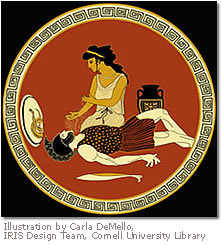 Quelle est le message véhiculé par cette pièce ? Le théâtre grec Quel type de pièce de théâtre les Grecs produisent-ils?Quelles sont les thèmes des pièces de théâtres?Quelles sont les ressemblances et les différences  du théâtre grec au théâtre moderne?
